CDRSHS-UPS / S Briet Catherine Malassis 05 62 25 82 82contact.cdrshs@iut-tlse3.frCDRSHS INFOS N°4 : 17/01/2022Revues de 71 ème section CNU  Liste des revues qualifiantes de la 71 ème section CNU (liste commune CNU-SFSIC-CPdirSIC)
( localisation SUDOC, état de collection CDRSHS-UPS, ISTEX, libre accès, plateformes éditeurs…) https://www.lerass.com/wp-content/uploads/2022/01/CDRSHS-Revues-71-maj-13-01-2022.pdfMise à jour liste du 13 01 2022, SOMMAIRES DES DERNIERES REVUES ARRIVEES AU CDRSHS (version papier)Cf sommaires en pj Science humaines N°344, janvier 2022Sommaire avec ce lien https://boutique.scienceshumaines.com/common/product-article/1153?gclid=EAIaIQobChMIjL7Q3fW49QIVlIxoCR1TqwE5EAAYASAAEgKw-fD_BwEA noter : Pages 24-28La foi en la raison Jurgen Habermas PARUTIONS CAIRN : 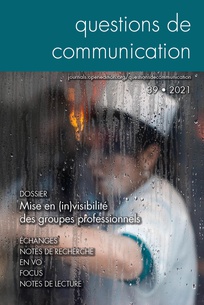 Questions de communication, N°39, 2021/1Mise-en (in)visibilité des groupes professionnelsSous la direction de Pierre-Yves Connan, Guillaume Le Saulnier, Benoît Verdier https://www.cairn.info/revue-questions-de-communication-2021-1.htmDisponible en version papier au CDRSHS.A noter : Page 381 à 402Sur le Traité de documentation. Le livre sur le livre. théorie et pratique de Paul OtletViviane Couzinet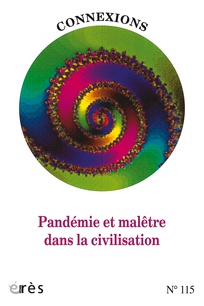 Connexions, N°115, 2021/1 Pandémie et malêtre dans la civilisation https://www.cairn.info/revue-connexions-2021-1.htm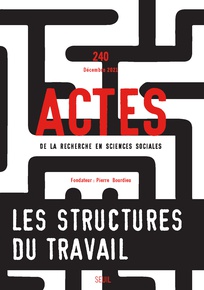 Actes de la recherche en sciences sociales, N° 240, 2021/5 Les structure du travailhttps://www.cairn.info/revue-actes-de-la-recherche-en-sciences-sociales-2021-5.htm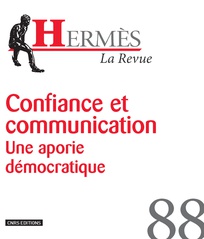 Hermès, N°88, 2021/2 Confiance et communication https://www.cairn.info/revue-hermes-la-revue-2021-2.htm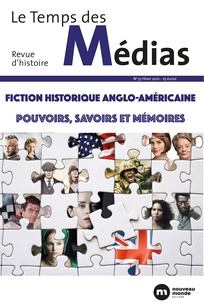 Le Temps des médias N°37, 2021/2 Fiction historique anglo-américaine https://www.cairn.info/revue-le-temps-des-medias-2021-2.htmN° disponible en version papier au CDRSHS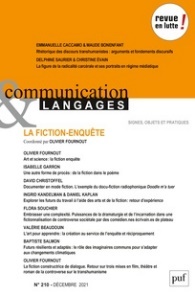 Communication & Langages, N°210, 2021La fiction-enquêtehttps://www.cairn.info/revue-communication-et-langages-2021-4.htmN° disponible en version papier au CDRSHS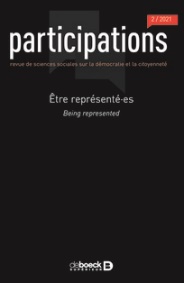 Participations , N°30, 2021Être représenté.es https://www-cairn-info.inshs.bib.cnrs.fr/revue-participations-2021-2.htm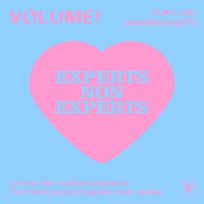 Volume ! N°2, 2021Experts - Non Experts. Construction participative du savoir dans les musiques populaires : controverses et historiographie dirigé par Christophe Levaux et Christophe Pirenne. https://www.cairn.info/revue-volume-2021-2.htm 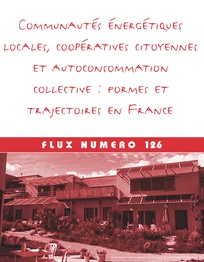 Flux N°126, 2021/4  Communautés énergétiques locales, coopératives citoyennes et autoconsommation collective : formes et trajectoires en France https://www.cairn.info/revue-flux-2021-4.htm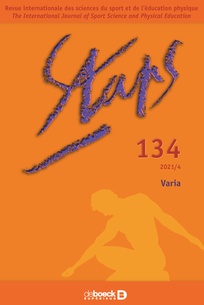 Staps, N°134, 2021/4 Varia https://www.cairn.info/revue-staps-2021-4.htm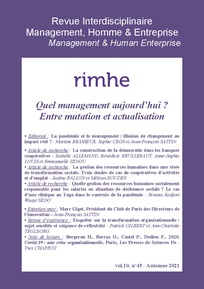 RIMHE : Revue Interdisciplinaire Management, Homme & Entreprise n° 45, Vol. 10, 2021/4  Quel management aujourd’hui ? Entre mutation et actualisation https://www.cairn.info/revue-rimhe-2021-4.htm?u=174579d2-53da-4f93-976c-4072cd82a65b&WT.tsrc=email&WT.mc_id=crn-ar-RIMHE_045PARUTIONS OPENEDITION : Questions de communication N°39, 2021« Mise en (in)visibilité des groupes professionnels »En ligne :https://journals.openedition.org/questionsdecommunication/Dans le "Dossier", les auteur·es s'intéressent à la mise en visibilité ou invisibilité de groupes professionnels, de l’instrumentalisation à la réappropriationGenre, sexualité & société, N°26,  2021« Intimités » coordonné par Yaëlle Amsellem-Mainguy, Pauline Delage et Arthur Vuattoux :https://journals.openedition.org/gss/
 Mondes du tourisme, N°20, 2021  Tourisme et pandémies Nous avons le plaisir de vous annoncer la parution du Tous les articles sont disponibles en ligne à l’adresse suivante :https://journals.openedition.org/tourisme/3757OUVRAGES : PRODUCTION SCIENTIFIQUE DES MEMBRES DES LABORATOIRESREVUES CRESCOESASOS(Re)production des inégalités intériorisées en oncologie, décembre 2021Emilie GABORIT, Charlotte Bruneau, Jean-paul GÉNOLINI, Philippe Terralhttps://educationsantesocietes.net/articles/5346Orientation scolaire et professionnelle, N° 50/4, 2021Lucie Forté Gallois, Stéphanie Barrau, Christine MennessonQuand les bacheliers professionnels déjouent les pronostics scolaires – les déterminants d’une orientation « réussie » vers une licence Staps qui ne leur était a priori pas destinéeWhen Professional baccalaureate holders foil school predictions – the determinants of a “successful” orientation towards a Staps degree that was not a priori intended for themhttps://doi.org/10.4000/osp.14840OUVRAGESDisponible au CDRSHS Prochainement disponible au CDRSHS PARUTIONS DIVERSESSur le journalisme - About Journalism - Sobre jornalismo, N°2, Vol 10, 2021Ce numéro s’est penché sur les écritures du sport (porté par Paul Aron en collaboration avec Laurence Rosier, Ruadhán Cooke, Marie-Ève Thérenty et Ruben Arnoldo Gonzalez https://revue.surlejournalisme.com/slj/issue/archiveBulletin des Bibliothèques de France N°2, 2021https://bbf.enssib.fr/sommaire/2021/2Dossier : « Enjeux informationnels : la bibliothèque sans filtres ? ». Sommaire : Raphaël Audria : Enjeux citoyens et démocratiques de la transparence des services publics Elsa Trujillo : Open Terms Archive : rééquilibrer le rapport de force entre les grands opérateurs de services numériques et leurs utilisateurs Alexandra Grimm - Rachel Ivy Clarke - Katerina Lynn Stanton - Bo Zhang : Rendre visible la valeur du travail en bibliothèque publique avec le True Value Calculator Marion Etasse : Garantir la qualité des données de pilotage de la bibliothèque, un enjeu collectif Odile Jullien Cottart - Cécile Touitou : Traduire et analyser l’activité en bibliothèque : nouveaux outils et évolutions des pratiques d’évaluation Marie-Emilia Herbet - Jérémie Léonard : Datacc, une plateforme pour les chercheurs en physique et chimie : mettre en lumière les résultats négatifs Éliane Blumer - Antoine Masson : Le data Management Plan Cost Calculator : l’automatisation au service des chercheurs de l’EPFL Association Espace QG - Bibliothèque Queer & Genres : Une bibliothèque pour rendre plus visible la culture queer : l’Espace QG Vincent Boulet : Les métadonnées, un enjeu déontologique pour les bibliothécaires Josué-Steeve Dunon : Pourquoi les moniteurs-étudiants sont-ils payés tardivement ? Analyse et pistes d’action pour les bibliothèques universitaires Josué-Steeve Dunon : Anticiper et organiser le recrutement des étudiants (infographie) Internet Policy Review, N°4, 2021"Feminist Data Protection", co-coordonné par Gloria González Fuster https://policyreview.info/articles/analysis/feminist-data-protection-introduction .Internet Policy Review est une revue en libre accès et évaluée par des pairs sur la réglementation de l'Internet.CARNETS DE RECHERCHELe carnet de recherche AgriGenre https://agrigenre.hypotheses.org/L’institutionnalisation de l’agriculture biologique : entre contrôle et changementsVins inclusifs et femmes engagéesFilles de vignes : les femmes dans le monde du vinDes paysan.ne.s bio et les “faibles doses” acceptablesPermaculteur et permacultrice, entre pratique et soin de la terrePenser la place des femmes rurales des Suds dans la justice climatiqueLes agriculteur.trice.s comme représentant.e.s à l’Assemblée nationale et au SénatDes agriculteur.trice.s dans des sociétés agricoles hexagonales toujours dynamiquesFemmes et agricultrices : récits croisés d’installations hors cadre familialLa condition des agricultrices vue par Bernard LambertLes vigneron.ne.s, entre vins conventionnels et vins bio & biodynamie